KarottenflanRezept f. 4 Personen aus Pauli. Leicht abgeändert.ZutatenSauce	  Weitere Zutaten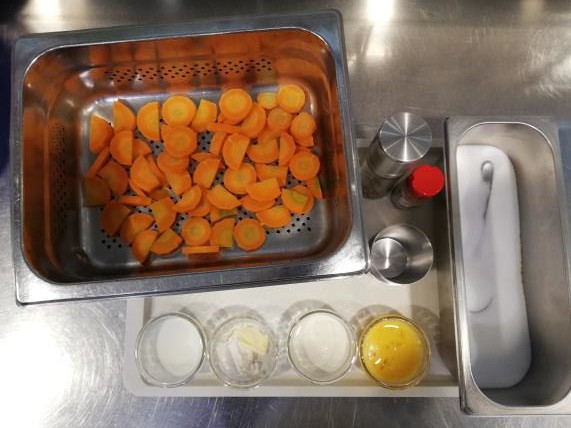 VorbereitungenTimbales-Förmchen (150g Inhalt) mit Butter ausstreichen.Karotten in 5mm dicke Scheiben schneiden, im Drucksteamer garen und ausdämpfen lassen. Mit Butter und Weissmehl einen Roux herstellen und erkalten lassen.ZubereitungVollmilch erhitzen und unter Rühren zum kalten Roux geben und aufkochen; abschmecken und kurz sieden lassen.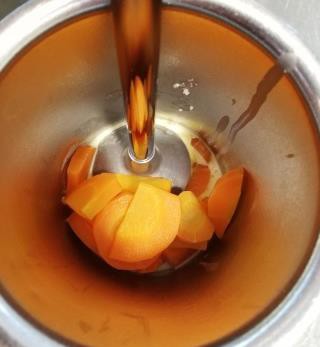 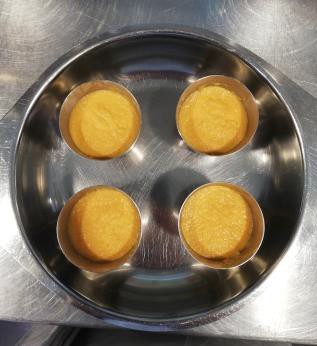 Gedämpfte Karotten, Vollrahm, Béchamel-Sauce und Vollei im Mixer fein pürieren.Masse abschmecken und in die Timbales füllen.Mit Folie gut zudecken und im Steamer bei 85°C ca 50-60 min pochieren.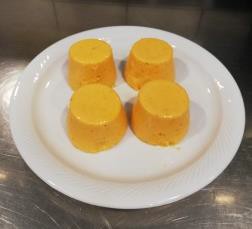 Herausnehmen und stürzen.60gVollrahm85gVolleiSalz, PfefferSalz, Pfeffer